Екзаменул уник де стат ла КИМИЕВарианта  № 838Инструкциунь ла реализаря  лукрэрий	Пентру реализаря лукрэрий ла кимие се резервэ 3 оре (180 де минуте). Лукраря констэ дин 3 пэрць, че инклуд 43 де ынсэрчинэрь.	Партя 1 инклуде 28 де ынсэрчинэрь (А1 – А28). Ла фиекаре ынсэрчинаре сынт пропусе 4 варианте де рэспунс, динтре каре нумай уна есте коректэ. Читиць атенць фиекаре ынсэрчинаре ши анализаць тоате вариантеле пропусе але рэспунсулуй.	Партя 2 инклуде 10 ынсэрчинэрь (В1 – В10), ла каре е нечесар де дат ун рэспунс лаконик (скурт) ын формэ де нумэр сау континуитате де чифре.	Партя 3 инклуде 5 ынсэрчинэрь  май компликате дин кимия женералэ, неорганикэ ши органикэ. Ынсэрчинэриле С1 – С5 чер ун рэспунс деплин (десфэшурат). 	Стрэдуици-вэ сэ ындеплиниць ынсэрчинэриле ын ординя, каре есте датэ. Пентру а економиси тимпул омитець ынсэрчинаря каре провоакэ греутате ши тречець ла  урмэтоаря. Ла ынсэрчинэриле омисе путець сэ ревениць, дакэ вець диспуне де тимп.	Ла реализаря лукрэрий путець сэ вэ фолосиць де системул периодик ал елементелор кимиче дупэ Д.И.Менделеев, де табелул солубилитэций сэрурилор, ачизилор ши базелор ын апэ, де ширул електрокимик  ал  металелор (еле сынт анексате ла лукраре), деасеменя ши де калкулаторул непрограмат.	Пентру ындеплиниря ынсэрчинэрилор, диферите дупэ комплекситате, се акордэ кыте ун пункт сау май мулте. Пунктеле, акумулате пентру ындеплиниря ынсэрчинэрилор, се сумязэ. Стрэдуици-вэ сэ ындеплиниць кыте май мулте ынсэрчинэрь ши сэ акумулаць ун нумэр максим де пункте.Вэ дорим сукчес!2013Партя 1A1
Че конфигурацие електроникэ аре атомул челуй май актив метал?1.   1s22s22p12.   1s22s22p63s13.   1s22s24.   1s22s22p63s23p1A2
Ын ширул: Na  Mg  Al Si: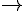 се мэреште нумэрул нивелурилор енержетиче ын атомьсе интенсификэ проприетэциле металиче але елементелорсе микшорязэ градул чел май ыналт де оксидаре а елементелорслэбеск проприетэциле металиче але елементелорA3
Ын че рынд (шир) сынт скрисе формулеле субстанцелор нумай ку легэтурэ ковалентэ поларэ?1.   Cl2, NH3, HCl 2.   HBr, NO, Br2 3.   H2S, H2O, S8 4.   HI, H2O, PH3A4
Градул чел май ыналт де оксидаре  ал манганулуй есте арэтат ын компусул1.   KMnO42.   MnO23.   K2MnO44.   MnSO4A5
Реця молекуларэ кристалинэ аре 1.   CaF22.   CO23.   SiO24.   AlF3A6
Оксизь амфотерь ши де базэ, респектив, сынт: 1.   FeO ши CaO2.   Al2O3 ши K2O  3.   CO2  ши NO  4.   Fe2O3 ши CO  A7
Ын ординя дескрескэтоаре а проприетэцилор де редучере, металеле сынт аранжате ын рындул (ширул):1.   Al, Zn, Fe  2.   Al, Na, K  3.   Fe, Zn, Mg  4.   Fe, Zn, Al  A8
Реакция кимикэ есте посибилэ ынтре: 1.   Cu ши HCl 2.   Fe ши Na3PO43.   Ag ши Mg(NO3)2 4.   Zn ши FeCl2A9
Оксидул де сулф (IV) реакционязэ ку фиекаре динтре челе доуэ субстанце:1. апэ ши ачид клорхидрик2. оксижен ши оксид де магнезиу3. оксид де калчиу ши хидроксид де содиу4. апэ ши купруA10
Хидроксидул де содиу ну реакционязэ ку: 1.   Al(OH)3                         2.   ZnO             3.   H2SO4                            4.   Ba(OH)2A11
Клорура де фьер (II) реакционязэ ку фиекаре динтре челе доуэ субстанце:1.   MgO ши HCl2.   Zn ши AgNO33.   HNO3 ши CO24.   CaO ши CO2A12
Ын скема трансформэрилорCa  X1  X2
субстанцеле «X1» ши «X2»,  кореспунзэтор, сынт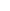 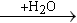 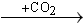 1.   Ca(OH)2, CaCO32.   CaO, CaCO33.   Ca(OH)2, CaO4.   Ca(OH)2, CaC2A13
Групул карбоксил концин молекуле  де 1.   естерь компушь  2.   алдехиде3.   алкооль полиатомичь 4.  ачизь карбоксиличь A14
Нумэрул де - легэтурь ын молекула пропиней есте егал ку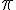 1.  1             2.  2            3.  3                   4.  4  A15
Проприетэць ачиде май пронунцате  аре 1.   фенолул  2.   метанолул  3.   етанолул 4.   гличерина (гличеролул) A16
Реакция «оглинзий де аржинт» есте типикэ пентру фиекаре динтре челе доуэ субстанце:1.   глукозэ ши формалдехидэ 2.   глукозэ ши гличеринэ 3.   захарозэ ши гличеринэ 4.   захарозэ ши формалдехидэ A17
Ачидул бутирик (бутан) се формязэ ын резултатул интеракциунийCH4 + Cl2 ши C2H2 + Cl2 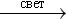 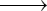  CH3COONa + HCl  ши C6H6 + Br2  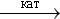  H2SO4 + Zn  ши H2SO4 + CuO  C8H16 + H2  ши C2H6 + Cl2 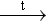 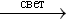 A18
Ын кондиций нормале ку о витезэ чя май микэ аре лок интеракциуня (реакциуня) динтре Fe ши O2 Mg ши HCl (сол.10% ) Cu ши O2 Zn ши HCl (сол.10% ) A19
Екилибрул кимик ын системул 2NO(г) + O2(г)  2NO2(г) + Q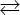 се депласязэ спре формаря продусулуй де реакцие ла 1.   крештеря пресиуний 2.   крештеря температурий 3.   скэдеря (микшораря) пресиуний 4.  фолосиря (апликаря) катализаторулуй  A20
Дисочиеря ын челе трей етапе (фазе) поате фи ын солуция де 1.   клорурэ де алуминиу  2.   азотат (нитрат) де алуминиу 3.   ортофосфат де потасиу 4.  ачид ортофосфорик A21
Екуация ионикэ редусэ (прескуртатэ) а реакцией Al3+ + 3OH– = Al(OH)3 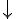 кореспунде интеракциуний динтре1.   клорура де алуминиу ку апа 2.   алуминиу ку апа 3.   клорура де алуминиу ку алкалиул 4.   алуминиу ку алкалиул A22
Проприетэциле оксиданте але оксидулуй де сулф (IV) се манифестэ (апар) ын реакцияSO2 + NaOH = NaHSO3 SO2 + Br2 + 2H2O = H2SO4 + 2HBr SO2 + 2H2S = 3S + 2H2O 4.   2SO2 + O2 = 2SO3 Медиу (старе) алкалин аре солуция Pb(NO3)2 NaNO3 NaCl Na2CO3 A23
A24
Трансформаря бутанулуй ын бутен се реферэ (есте арэтатэ) ла реакция де 1.   полимеризаре 2.   дехидроженаре 3.   десхидратаре  4.   изомеризаре  A25
Интеракционязэ ынтре ей1.   етанолул ши хидроженул  2.   ачидул ачетик ши клорул 3.   фенолул ши оксидул де купру  (II)  4.   етиленгликолул ши клорура де содиуA26
Субстанца, неотрэвитоаре пентру ом, есте1.   N2                  2.   H2S                    3.   CO                        4.   Cl2A27
Че прочес ын продукция ачидулуй сулфурик аре лок ын апаратул де контакт?1.   ардеря пиритей 2.   абсорбция SO3   де кэтре кончентратул H2SO43.   оксидаря SO2 пынэ ла SO34.   дилуаря  олеумулуй A28
Ын резултатул реакцией,  ку екуация термокимикэ 2AgNO3(солид) = 2Ag(солид) + 2NO2(г) + O2(г) – 317 кЖ,с-а  абсорбит 15,85 кЖ де кэлдурэ. Маса аржинтулуй дегажат (елиминат) есте егалэ ку 1.     2.     3.     4.     	Партя 2B1
Детерминаць кореспонденца динтре формула кимикэ а субстанцей ши класа (групул) де компушь неорганичь, ла каре апарцине ачастэ субстанцэ. ФОРМУЛА КИМИКЭ            КЛАСА (ГРУПУЛ) КОМПУШИЛОРНЕОРГАНИЧЬ      А) Cr(OH)3 					1) базэ      Б) Fe(OH)2					2) оксид базик (де базэ)      В) Mn(OH)2					3) ачид       Г) H2CrO4					4) саре де ачид (ачидулатэ)5) саре медие6) хидроксид амфотер Рэспунс: B2
Детерминаць кореспонденца динтре скема реакцией ши формула субстанцей  че липсеште ын еа. СКЕМА РЕАКЦИЕЙ                                    ФОРМУЛА СУБСТАНЦЕЙА) P + HNO3(конч.) → H3PO4 + H2O + …                         1) NOБ) Ba + HNO3 (дил.)  → Ba(NO3) 2  + H2O + …                 2) NO2 В) Ag + HNO3(дил.)  → AgNO3  + H2O + …                     3) N2OГ) S + HNO3 (конч.)   → H2SO4  + H2O + …                      4) N2O3	                                                                       5) N2O5Рэспунс: B3
Детерминаць кореспонденца динтре формула сэрий (де саре) ши продусул (продуселе), формат (формате) ла катод ын тимпул електролизей солуцией апоасе а ей. ФОРМУЛА СЭРИЙ (ДЕ САРЕ)                   ПРОДУСУЛ ЛА КАТОД А) K2SO4 							1) KБ) BaBr2							2) H2В) Fe(NO3)3							3) BaГ) CuCl2                                                                                                     	4) Fe; H25) CuO6) CuB4
Детерминаць кореспонденца динтре денумиря сэрурилор ши капачитатя лор де а се хидролиза.ДЕНУМИРЯ  СЭРУРИЛОР  	КАПАЧИТАТЯ ДЕ А СЕ ХИДРОЛИЗА     А) карбонат де потасиу              		1) ну се супуне хидролизей      Б) йодура де калчиу                 	   	2) хидролизэ дупэ катион     В) амониу сулфурат		    		3) хидролизэ дупэ анион     Г) фосфат де содиу                          4) хидролизэ дупэ катион ши анионРэспунс: B5
Детерминаць кореспонденца динтре субстанцеле реактанте ши продуселе интеракциуний динтре еле. СУБСТАНЦЕЛЕ РЕАКТАНТЕ 	           ПРОДУСЕЛЕ ИНТЕРАКЦИУНИЙ              А) Be(OH)2 + NaOHt⁰де топире                          1) BeSO3 + H2Б) Be(OH)2 + NaOH (солуцие.) →                      2) BeSO3 +  H2OВ) Be(OH)2 + SO3  →              			    3) Na2[Be(OH)4]Г) Be(OH)2 +   SO2  →                                   4) BeSO4  + H2O    5) Na2BeO2 + H2    6) Na2BeO2 + H2OРэспунс: B6
Бутанул поате сэ   интре ын реакция де   ынлокуиреадераре (алипире)изомеризаре полимеризареардереестерификареРэспунс: B7
Пентру фенол есте типик:      1) sp2-хибридизаря   а атомилор де карбон        2) старя де агрегаре ликидэ (к.н.)       3) реакция ку бромул       4) реакция де хидрохаложенаре      5) интеракциуня ку формалдехидэ      6) интеракциуня ку диоксидул де карбон Рэспунс: B8
Метилетиламинесте о субстанцэ ликидэрэу (греу) солубил ын апэинтеракционязэ ку ачид азотикреакционязэ ку сулфат де содиуманифестэ (аратэ) проприетэць де базэарде ла аерРэспунс: B9
Ла о солуцие де клорурэ де бариу ку маса (греутатя) де 120 г ку партя де масэ де 2% с-а адэугат 1,6 г де ачеяшь саре. Партя де масэ ын солуция примитэ есте егалэ ку _____%. (Скриець нумэрул  ку пречизия (екзактитатя) пынэ ла зечимь). B10
Маса сэрий, формате ла дизолваря оксидулуй де купру (II) ку греутатя (маса) де 20 г ын сурплусул ачидулуй сулфурик, есте егалэ ку _____ г. (Скриець нумэрул  ку пречизия (екзактитатя) пынэ ла ун нумэр ынтрег). Партя 3C1
Фолосинд метода екилибрулуй електроник, алкэтуиць екуация реакциейР  +  HClO3   + … →  HCl  +    … Детерминаць оксидантул ши редуктантул. C2
Сынт дате: оксидул де сулф (IV), хидроженул, апа де клор, солуция де хидроксид де потасиу (фьербинте). Скриець екуацииле челор патру реакций посибиле ынтре тоате субстанцеле пропусе, фэрэ а репета перекиле де реактивь.C3
Скриець екуацииле реакциилор, ку ажуторул кэрора се поате де ефектуат урмэтоареле трансформэрь:СН4 → НСНО        Н2, кат.      Х1      Na       X2      HCl       X1      KMnO4, H2SO4, t⁰       X3C4
Ла о солуцие, примитэ прин адэугаря а 4 г де хидрурэ де потасиу ла 100 г де апэ, с-а май адэугат 100 мл де солуцие де 39%  де ачид азотик (ку денситатя де 1,24 г/мл). Детерминаць  партя (кота) де масэ а тутурор субстанцелор (инклусив ши а апей) ын солуция финалэ.C5
Ын тимпул ардерий а 0,45 г де субстанцэ газоасэ органикэ с-ау дегажат 0,448 л (к.н.) де биоксид де карбон,  0,63 г де  апэ ши 0,112 л (к.н.) де азот. Денситатя субстанцей газоасе инициале дупэ азот есте егалэ ку 1,607. Детерминаць формула молекуларэ а ачестей субстанце.Ла ындеплиниря ынсэрчинэрилор (А1–А28) ын формуларул рэспунсурилор №1, суб нумэрул ынсэрчинэрий ындеплините, бифаць семнул «Х» ын пэтрэцелул каре кореспунде нумэрулуй рэспунсулуй алес де думнявоастрэ.Рэспунсуриле ла ынсэрчинэриле (В1- В10) сынт о континуитате де чифре сау ун нумэр, каре требуе де ынскрис  ын формуларул рэспунсурилор №1 ын дряпта нумэрулуй ынсэрчинэрий кореспунзэтоаре, ынчепынд ку примул пэтрэцел, фэрэ спациу гол ши алте семне. Фиекаре чифрэ ши виргулэ ла ынскриеря фракцией зечимале се ынскрие ын пэтрэцел апарте, конформ  моделулуй дин формулар.  Ын ынсэрчинэриле В1 – В5 ла детерминаря кореспонденцей динтре концинутул примей колоане ши а доуа, ынскриець ын табел чифреле рэспунсурилор алесе, апой континуитатя примитэ дин чифре транскриець-о ын формуларул рэспунсурилор №1 фэрэ спациу гол ши алте семне.(Чифреле ын рэспунсурь пот сэ се репете).АБВГАБВГАБВГАБВГАБВГРэспунс ла ынсэрчинэриле В6 – В8 есте о континуитате де чифре, каре кореспунд нумерелор рэспунсурилор коректе. Ынскриець ачесте чифре ын ординя крескындэ май ынтый ын текстул лукрэрий, апой транскриеци-ле ын формуларул рэспунсурилор №1 фэрэ спациу гол ши алте семне.Рэспунс ла ынсэрчинэриле В9, В10 есте ун нумэр. Ынскриець ачест нумэр ын текстул лукрэрий, апой транскриеци-л ын формуларул рэспунсурилор №1 фэрэ а индика унитэциле де мэсурэ.Ну уйтаць сэ транскриець тоате рэспунсуриле ын формуларул рэспунсурилор №1.Пентру ынскриеря рэспунсурилор ла ынсэрчинэриле (С1 – С5) фолосиць формуларул рэспунсурилор №2. Скриець май ынтый нумэрул ынсэрчинэрий ( С1 ш.а.м.д.), апой резолваря деплинэ. Рэспунсуриле ынскриеци-ле клар ши читец.